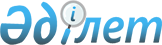 О внесении изменения в приказ Министра сельского хозяйства Республики Казахстан от 27 мая 2011 года № 08-2/291 "Об утверждении распределения предусмотренных в республиканском бюджете средств на субсидирование повышения продуктивности и качества продукции животноводства по областям и направлениям субсидирования"Приказ и.о. Министра сельского хозяйства Республики Казахстан от 15 сентября 2011 года № 08-2/526. Зарегистрирован в Министерстве юстиции Республики Казахстан 30 сентября 2011 года № 7226

      В целях реализации постановления Правительства Республики Казахстан от 21 июня 2011 года № 681 "О внесении изменений и дополнений в постановление Правительства Республики Казахстан от 11 марта 2011 года № 252", ПРИКАЗЫВАЮ: 



      1. Внести в приказ Министра сельского хозяйства Республики Казахстан от 27 мая 2011 года № 08-2/291 "Об утверждении распределения предусмотренных в республиканском бюджете средств на субсидирование повышения продуктивности и качества продукции животноводства по областям и направлениям субсидирования" (зарегистрирован в Реестре государственной регистрации нормативных правовых актов за № 7034) Республики Казахстан следующее изменение:



      распределение предусмотренных в республиканском бюджете средств на субсидирование повышения продуктивности и качества продукции животноводства по областям и направлениям субсидирования, утвержденного указанным приказом, изложить в редакции согласно приложению к настоящему приказу.



      2. Департаменту развития животноводства и ветеринарной безопасности Министерства сельского хозяйства Республики Казахстан (Токсеитова Р.А.) в установленном законодательством порядке обеспечить государственную регистрацию настоящего приказа в Министерстве юстиции Республики Казахстан.



      3. Контроль за исполнением настоящего приказа возложить на  Вице-министра сельского хозяйства Республики Казахстан (Хасенова С.С.).



      4. Настоящий приказ вводится в действие по истечении десяти календарных дней после дня его первого официального опубликования.      И.о. Министра                              Е. Аман 

Приложение             

к приказу Министра сельского   

хозяйства Республики Казахстан  

от 15 сентября 2011 года № 08-2/526

Утверждено            

приказом Министра сельского  

хозяйства Республики Казахстан 

от 27 мая 2011 года № 08-2/291 

                           Распределение

       предусмотренных в республиканском бюджете средств

     на субсидирование повышения продуктивности и качества

             продукции животноводства по областям

                  и направлениям субсидированияпродолжение таблицы
					© 2012. РГП на ПХВ «Институт законодательства и правовой информации Республики Казахстан» Министерства юстиции Республики Казахстан
				ОбластиСтатьи расходов (тыс. тенге)Статьи расходов (тыс. тенге)Статьи расходов (тыс. тенге)Статьи расходов (тыс. тенге)Статьи расходов (тыс. тенге)Статьи расходов (тыс. тенге)ОбластиГовядинаСвининаБаранинаКонинаКумысШубатАкмолинская117337,015452,02286,03627,05569,0605,0Актюбинская115700,075013,04300,02058,0121,0Алматинская182000,060010,025000,028191,011743,024750,0Атырауская45239,01200,05716,02058,011000,0Восточно-Казахстанская625983,041407,022329,02572,03149,0Жамбылская37166,09455,015950,03894,06300,01578,0Западно-Казахстанская292821,010502,05750,013418,03106,0825,0Карагандинская270718,078498,047744,034729,011536,0Кызылординская10826,03296,0828,01432,0880,0Костанайская272120,05341,0380,0103,0635,0Мангистауская1905,0772,017600,0Павлодарская239628,083113,019700,011062,03990,0Северо-Казахстанская126136,075372,02572,0701,0Южно-Казахстанская22500,011175,015207,04116,01718,02000,0ВСЕГО:2358174,0566538,0169563,0110000,050000,059238,0Статьи расходов (тыс. тенге)Статьи расходов (тыс. тенге)Статьи расходов (тыс. тенге)Статьи расходов (тыс. тенге)Статьи расходов (тыс. тенге)Статьи расходов (тыс. тенге)ИТОГОТонкая

шерстьМясо птицыМясо

индейкиЯйцоМолокоСочные и

грубые кормаИТОГО23100,0676555,0294031,055377,01193939,085800,0192055,040222,060692,0575961,069210,03386332,01033000,0544925,0231336,055964973839,039919,0108971,02625,01297156,0188742,0658098,0219380,03061441,039382,043688,035869,046894,0240176,02168,0125193,033056,0122252,0609091,0453057,0496974,086480,0132988,01712724,046175,018230,081667,0116820,0361287,0407264,086845,01250795,04586,024863,0199100,0293788,089595,0939976,075900,0366434,0416708,042043,01105866,09977,0135000,0150000,0196027,056115,033453,0637288,0123362,05573165,0150000,03879055,02916570,01183590,017139255,0